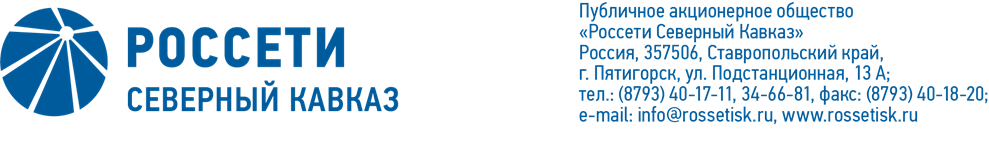 ПРОТОКОЛ № 146заседания Комитета по аудиту Совета директоровПАО «Россети Северный Кавказ»Место подведения итогов голосования: Ставропольский край, г. Пятигорск,                         ул. Подстанционная, д.13а, ПАО «Россети Северный Кавказ».Дата проведения: 20 января 2022 г.Форма проведения: опросным путем (заочное голосование).Дата составления протокола: 20 января 2022 г.Всего членов Комитета по аудиту Совета директоров ПАО «Россети Северный Кавказ» – 3 человека.В заочном голосовании приняли участие:Гончаров Юрий Владимирович,	Капитонов Владислав Альбертович,Сасин Николай Иванович.		Кворум имеется. ПОВЕСТКА ДНЯ:О рассмотрении письменной информации (аудиторского отчета) по основным проблемам учета и отчетности ПАО «Россети Северный Кавказ», представленной внешним аудитором по основным проблемам промежуточной бухгалтерской (финансовой) отчетности ПАО «Россети Северный Кавказ»                                  за 9 месяцев 2021 года, подготовленной в соответствии с РСБУ, и информации менеджмента ПАО «Россети Северный Кавказ» о корректировках, внесенных по результатам внешнего аудита отчетности.О рассмотрении существенных аспектов учетной политики                           ПАО «Россети Северный Кавказ» в отчетном 2021 году и планируемых изменений на предстоящий 2022 год.ИТОГИ ГОЛОСОВАНИЯ И РЕШЕНИЯ, ПРИНЯТЫЕ ПО ВОПРОСАМ ПОВЕСТКИ ДНЯ:Вопрос №1:	О рассмотрении письменной информации (аудиторского отчета) по основным проблемам учета и отчетности ПАО «Россети Северный Кавказ», представленной внешним аудитором по основным проблемам промежуточной бухгалтерской (финансовой) отчетности ПАО «Россети Северный Кавказ» за 9 месяцев 2021 года, подготовленной в соответствии с РСБУ, и информации менеджмента ПАО «Россети Северный Кавказ» о корректировках, внесенных по результатам внешнего аудита отчетности.Решение:Принять к сведению письменную информацию (аудиторский отчет) аудитора ООО «Эрнст энд Янг» руководству ПАО «Россети Северный Кавказ» по основным проблемам учета и отчетности по итогам проведения промежуточного аудита бухгалтерской (финансовой) отчетности Общества за 9 месяцев 2021 года, подготовленной в соответствии с РСБУ, и информацию менеджмента ПАО «Россети Северный Кавказ» об отсутствии корректировок по результатам внешнего аудита отчетности.Голосовали «ЗА»: Гончаров Ю.В., Капитонов В.А., Сасин Н.И.«ПРОТИВ»: нет. «ВОЗДЕРЖАЛСЯ»: нет.Решение принято единогласно.Вопрос №2: 	О рассмотрении существенных аспектов учетной политики                           ПАО «Россети Северный Кавказ» в отчетном 2021 году и планируемых изменений на предстоящий 2022 год.Решение:Принять к сведению информацию о существенных аспектах учетной политики ПАО «Россети Северный Кавказ» в отчетном 2021 году и планируемых изменениях на предстоящий 2022 год.Голосовали «ЗА»: Гончаров Ю.В., Капитонов В.А., Сасин Н.И.«ПРОТИВ»: нет. «ВОЗДЕРЖАЛСЯ»: нет.Решение принято единогласно.Приложение:Опросные листы членов Комитета по аудиту Совета директоров ПАО «Россети Северный Кавказ», принявших участие в голосовании.Председатель Комитета 	Председатель Комитета 	 Ю.В. ГончаровСекретарь Комитета                                                     Н.В. Толмачева  Н.В. Толмачева